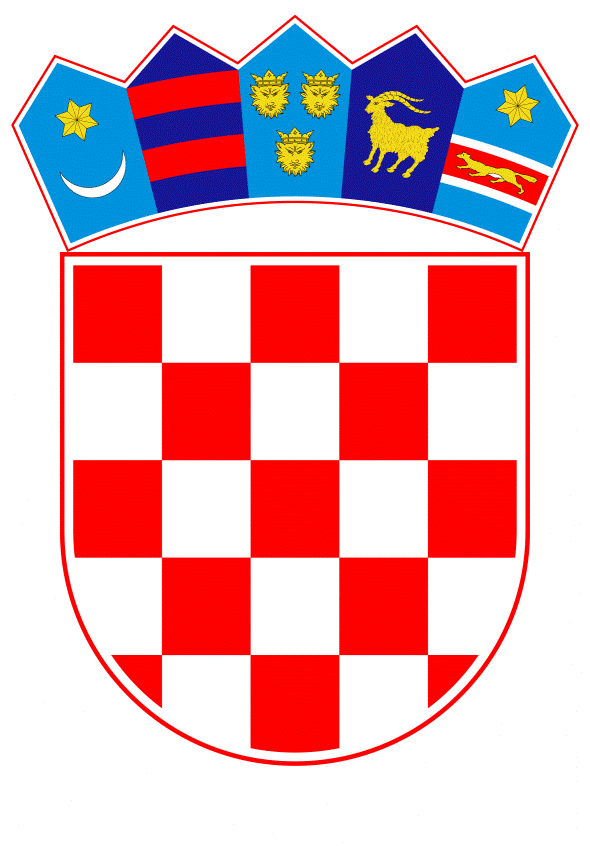 VLADA REPUBLIKE HRVATSKEZagreb, 19. kolovoza 2021.______________________________________________________________________________________________________________________________________________________________________________________________________________________________Banski dvori | Trg Sv. Marka 2  | 10000 Zagreb | tel. 01 4569 222 | vlada.govNa temelju članka 31. stavka 2. Zakona o Vladi Republike Hrvatske („Narodne novine“, br. 150/11., 119/14., 93/16. i 116/18.), a u vezi s člankom 9. točkom 3. Zakona o vanjskim poslovima („Narodne novine“, br. 48/96., 72/13, 127/13., 39/18., 98/19.), Vlada Republike Hrvatske je na sjednici održanoj 19. kolovoza 2021. donijela  ODLUKU o odobravanju financijske potpore za izgradnju Kapele hrvatskih svetaca i blaženika u Betlehemu		I.   Prihvaća se prijedlog Ministarstva vanjskih i europskih poslova za odobravanje jednokratne financijske potpore u iznosu od 3.375.000,00 kuna Samostanu Svetog Duha franjevaca konventualaca, za izgradnju Kapele hrvatskih svetaca i blaženika u Betlehemu, u tekstu koji je Vladi Republike Hrvatske dostavilo Ministarstvo vanjskih i europskih poslova aktom, KLASA: 612-13/21-01/17, URBROJ: 521-S-02-21-6, od 6. kolovoza 2021.II.             Međusobna prava i obveze između Ministarstva vanjskih i europskih poslova kao davatelja financijske potpore te Samostana Svetog Duha franjevaca konventualaca kao primatelja financijske potpore, uredit će se posebnim ugovorom.III.           Financijska sredstva za provedbu ove Odluke osigurana su u Državnom proračunu Republike Hrvatske za 2021. godinu i projekcije za 2022. i 2023., na razdjelu 048 Ministarstvo vanjskih i europskih poslova, aktivnosti T 777 036 – Javna diplomacija, poziciji 3811 - Tekuće donacije u novcu, izvor financiranja 11. IV.           Zadužuje se Ministarstvo vanjskih i europskih poslova da uplati financijska sredstva u iznosu od 3.375.000,00 kuna Samostanu Svetog Duha franjevaca konventualaca.V.          Zadužuje se Ministarstvo vanjskih i europskih poslova za koordinaciju i praćenje provedbe ove Odluke. VI.          Ova odluka stupa na snagu danom donošenja. KLASA:URBROJ: Zagreb, 	19. kolovoza 2021. 		       PREDSJEDNIK                                                                                                  mr. sc. Andrej Plenković                                                            OBRAZLOŽENJEDopisom od 31. ožujka 2021. fra Tomislav Glavnik, gvardijan Samostana Svetog Duha franjevaca konventualaca obratio se predsjedniku Vlade Republike Hrvatske Andreju Plenkoviću sa zamolbom za financijsku potporu za izgradnju Kapele hrvatskih svetaca i blaženika u Betlehemu u iznosu od 450.000 eura.Kapela hrvatskih svetaca i blaženika u Betlehemu dat će snažan doprinos jačanju međunarodne prepoznatljivosti i pozicioniranja Republike Hrvatske u Svetoj Zemlji i svijetu. Promatrajući povijest hrvatskog naroda s obzirom na teritorij, povijesno nasljeđe te baštinu, Katolička crkva je neizostavna komponenta koja je utkana u nacionalni identitet te humanistički, duhovni i kulturni razvoj hrvatskog društva. Hodočasnici iz cijelog svijeta koji će posjetiti Kapelu u Betlehemu bit će u prilici upoznati hrvatsku povijest te pripadnost Hrvatske europskom kršćanskom nasljeđu. Financijska sredstva za potporu gradnji kapele osigurala bi se u okviru Državnog proračun za 2021. i projekcije za 2022. i 2023. Ministarstva vanjskih i europskih poslova. Slijedom navedenog predlaže se donošenje Odluke o odobravanju financijske potpore za izgradnju Kapele hrvatskih svetaca i blaženika u Betlehemu. Predlagatelj:Ministarstvo vanjskih i europskih poslova Predmet:Prijedlog odluke o odobravanju financijske potpore za izgradnju Kapele hrvatskih svetaca i blaženika u Betlehemu